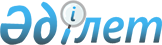 Қылмыстық-атқару инспекциясы пробация қызметінің есебінде тұрған адамдар үшін, сондай-ақ бас бостандығынан айыру орындарынан босатылған адамдар үшін жұмыс орындарына квота белгілеу туралы
					
			Күшін жойған
			
			
		
					Қостанай облысы Қарасу ауданы әкімдігінің 2012 жылғы 11 маусымдағы № 194 қаулысы. Қостанай облысы Қарасу ауданының Әділет басқармасында 2012 жылғы 19 маусымда № 9-13-153 тіркелді. Күші жойылды - Қостанай облысы Қарасу ауданы әкімдігінің 2016 жылғы 21 сәуірдегі № 83 қаулысымен      Ескерту. Күші жойылды – Қостанай облысы Қарасу ауданы әкімдігінің 21.04.2016 № 83 қаулысымен.

      "Халықты жұмыспен қамту туралы" Қазақстан Республикасының 2001 жылғы 23 қаңтардағы Заңының 7-бабының 5-5) тармақшасына, "Қазақстан Республикасындағы жергілікті мемлекеттік басқару және өзін-өзі басқару туралы" Қазақстан Республикасының 2001 жылғы 23 қаңтардағы Заңының 31-бабына сәйкес Қарасу ауданының әкімдігі ҚАУЛЫ ЕТЕДІ:

      1. Қарасу ауданында бар жұмыс орындардың жалпы санының үш проценті мөлшерінде қылмыстық-атқару инспекциясы пробация қызметiнiң есебiнде тұрған адамдар үшiн, сондай-ақ бас бостандығынан айыру орындарынан босатылған адамдар үшiн жұмыс орындарына квота белгіленсін.

      2. "Қарасу ауданының жұмыспен қамту және әлеуметтік бағдарламалар бөлімі" мемлекеттік мекемесі қылмыстық-атқару инспекциясы пробация қызметiнiң есебiнде тұрған адамдар үшiн, сондай-ақ бас бостандығынан айыру орындарынан босатылған адамдарына квотаға сәйкес жұмысқа орналастыруға жәрдемдесу бойынша шараларды қабылдасын.

      3. Осы қаулының орындалуын бақылау Қарасу ауданы әкімінің орынбасары Б.Б. Уәлиевке жүктелсін.

      4. Осы қаулы алғашқы ресми жарияланғаннан кейiн күнтiзбелiк он күн өткен соң қолданысқа енгiзiледi.


					© 2012. Қазақстан Республикасы Әділет министрлігінің «Қазақстан Республикасының Заңнама және құқықтық ақпарат институты» ШЖҚ РМК
				
      Аудан әкімі

А. Сейфуллин
